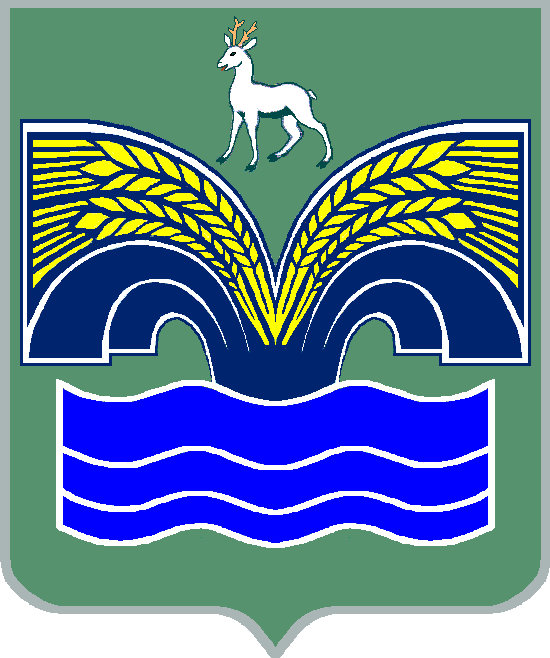 АДМИНИСТРАЦИЯСЕЛЬСКОГО ПОСЕЛЕНИЯ красный ЯрМУНИЦИПАЛЬНОГО РАЙОНА КрасноярскийСАМАРСКОЙ ОБЛАСТИПОСТАНОВЛЕНИЕот 25 декабря 2018 года № 421О внесении изменений в Постановление Администрации сельского поселения Красный Яр муниципального района Красноярский Самарской области от 11 января 2018 года № 2 «О подготовке проекта изменений в Генеральный план сельского поселения Красный Яр муниципального района Красноярский Самарской области» (в ред. Постановления Администрации сельского поселения Красный Яр муниципального района Красноярский Самарской области от 20.06.2018 №198)В соответствии с частью 2 статьи 24 Градостроительного кодекса Российской Федерации, Федеральным законом от 06.10.2003 № 131-ФЗ «Об общих принципах организации местного самоуправления в Российской Федерации», руководствуясь Уставом сельского поселения Красный Яр муниципального района Красноярский Самарской области, Администрация сельского поселения Красный Яр муниципального района красноярский Самарской области ПОСТАНОВЛЯЕТ:Внести следующие изменения в Постановление Администрации сельского поселения Красный Яр муниципального района Красноярский Самарской области от 11 января 2018 года № 2 «О подготовке проекта изменений в Генеральный план сельского поселения Красный Яр  муниципального района Красноярский Самарской области» (в редакции Постановления Администрации сельского поселения Красный Яр муниципального района Красноярский Самарской области от 20.06.2018 №198)  (далее – Постановление):1.1. Дополнить пункт 1 Постановления абзацем следующего содержания: «-изменения функционального зонирования территории                        п.Кондурчинский и п.Кириллинский, функционального зонирования территории автодороги, соединяющей указанные населенные пункты, общей площадью 7,9 га, расположенной в северо-восточной, центральной и юго-западной частях кадастрового квартала 63:26:1403010, восточной части кадастрового квартала 63:26:1403008, центральной части кадастрового квартала 63:26:1406002, западной части кадастрового квартала 63:26:1406001 с зон Ж1 «Зона застройки индивидуальными жилыми домами (и блокированными жилыми омами не более двух блоков)», Сх1 «Зона сельскохозяйственных угодий (в том числе пашни, сенокосы, пастбища, совхозные сады, залежи)» на зону ИТ «Зона инженерной и транспортной инфраструктуры».2. В остальном текст Постановления оставить без изменения. 3. Опубликовать настоящее постановление в газете «Планета Красный Яр» и на официальном сайте администрации сельского поселения Красный Яр: http://kryarposelenie.ru.4. Настоящее постановление вступает в силу со дня его опубликования.5. Контроль за исполнением настоящего постановления оставляю за собой.Глава сельского поселения	Красный Яр				муниципального района КрасноярскийСамарской области								А.Г. БушовИсп. Ведерников А.В